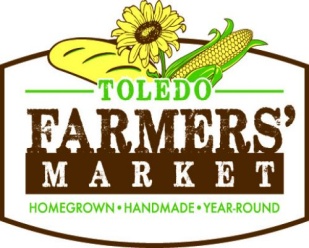 30th Annual Flower Day WeekendMay 25 - 27, 2019Flower Day is only a few months away; through the years this event has grown to become one of Toledo’s finest traditions. At this time, we are seeking quality vendors to augment the Farmers' Market Association of Toledo (FMAT) that will be on hand. To qualify to participate, Flower Grower and Non-Flower Grower Vendors (craft vendors and artisans) products / plants must be at least 80% homegrown or homemade. Under this definition, small local businesses that make and retail their own products do qualify as homemade. In addition, we have a few areas of the market where we allow related Home Improvement Service vendors to setup and participate. You can participate just one day or all three, it’s your choice!Anyone that has been involved in this event in the past knows what a fantastic event this truly is. With traffic levels on Sunday the true “Flower Day” of 20,000 + and over 50,000 for the entire “Flower Day Weekend” this is a great opportunity for all to reach out to your customer base. What makes this event so unique is that, all of the best flower growers in the area will be here therefore, the level of quality is of an utmost concern, as this has become the premiere flower & plant event for all of Northwest Ohio. As in years past, our plan is to promote this event heavily in the local and regional media, the cost of which is directly supported by the space rental fees that we collect.  Stall assignments will be based on a number of variables including; when your payment is received, FMAT membership status, Prior year placement, Type of product you sell and special requirements needed (water, electric). As in the past, space assignments may also differ on Saturday and Monday from that of your Flower Day – Sunday assignment, this is due to FMAT members having first rights to their spaces on those days. Prepared food vendors space will be limited to avoid too much duplication of product. With that said, please submit your application and payment to FMAT as soon as possible via our address below (please make your check payable to FMAT, credit card payments will be accepted, subject to 3.5% processing fee). Applications received after May 18, 2019 will be subject to a $25 late registration fee.Confirmation letters will be sent (via email) as an acknowledgement that your application and payment have been received. If you have any questions, please free to contact us at the office by telephone or via e-mail: info@toledofarmersmarket.comSincerely,Dan MadiganExecutive DirectorFarmers' Market Association of ToledoRegistration Form – 30th Annual Flower DaySaturday May 25, 2019 – Market DaySunday May 26, 2019 – FLOWER DAYMonday May 27, 2019 – Market & Memorial DayRegistrations received after Saturday May 18, 2019 will be subject to a $25 late fee.Contact Name: _____________________________________________________Business (DBA) Name: ______________________________________________Address:	______________________________________________________		______________________________________________________Telephone #: ____________________ (Home, Business) ____________________ (cell)Email: ___________________________@________________________________Products you will be selling: (please circle all items that are not homegrown or home produced)______________________________________________________________________________________________________________________________________________________________________Percentage of these products that are either Homemade or Homegrown? ______% (must be at least 80%) Does not apply to Home Improvement and Landscaping vendors this weekend only.# Table’s 	____ Saturday   @ 	 $ 150 each (if only Saturday, $105 if participating two days or more)# Table’s	____ Sunday	   @   	 $ 105 each # Table’s	____ Monday	   @ 	 $   60 each 			Total Money enclosed $_____________Credit Card #______________________     VISA     MC       AMEX     DISCOVER (circle one)Expiration ____________    Security Code _______    Signature ____________________________________I hereby authorize FMAT to process this transaction including a 3.5% transaction fee.Special Requirements: 	Electrical __________   Water ________ (constant or occasional)Other requests: ______________________________________FMAT will hire a security guard to patrol the grounds during the overnight hours; however, this arrangement in no way implies that FMAT or the guard hired assumes any liability for your product. FMAT’s intent of having overnight security is to try to minimize the chance for theft while saving vendors the expense of having to reload merchandise as well as the expense and additional setup time that would be incurred. In addition to the hiring of a guard, some snow type fencing will be purchased and installed with vendors help to discourage any overnight pedestrian traffic.Please complete form entirely and return with check or money order payable to FMAT via address below.